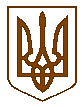 БУЧАНСЬКА     МІСЬКА      РАДАКИЇВСЬКОЇ ОБЛАСТІ ДЕСЯТА  СЕСІЯ    СЬОМОГО    СКЛИКАННЯР  І   Ш   Е   Н   Н   Я«28» квітня 2016 р. 								№ 344 - 10 –VІІПро додержання на підприємствах міста стану безпеки, гігієни праці та виробничого середовища Заслухавши інформацію в. о. начальника управління праці, соціального захисту та захисту населення від наслідків Чорнобильської катастрофи, Назаренко Г.В., про додержання на підприємствах міста стану безпеки, гігієни праці та виробничого середовища, керуючись Законом України «Про місцеве самоврядування в Україні»,  міська рада В И Р І Ш И ЛА:Інформацію в. о. начальника управління праці, соціального захисту та захисту населення від наслідків Чорнобильської катастрофи, Назаренко Г.В. про додержання на підприємствах міста стану безпеки, гігієни праці та виробничого середовища , взяти до відома (додаток 1).Управлінню праці, соціального захисту та захисту населення від наслідків Чорнобильської катастрофи:Постійно здійснювати перевірки дотримання законодавства про охорону праці та соціальний захист працівників на підприємствах міста.Забезпечити постійний контроль за несприятливими умовами праці на підприємствах міста, за проведенням їх атестації та наданням пільг і компенсацій працюючим.Посилити контроль за виконанням вказаних в приписах  зауважень.Контроль за виконанням даного рішення покласти на постійну комісію з питань охорони здоров’я, соціального захисту, екології та проблем Чорнобильської катастрофи.	Міський голова							А.П.ФедорукДодаток 1 до рішення 10 сесії VII скликання Бучанської міської радивід 28.04.2016 рокуІнформація Про додержання на підприємствах міста стану безпеки, гігієни праці та виробничого середовищаКеруючись ст. 34 Закону України «Про місцеве самоврядування в Україні» управління праці Бучанської міської ради здійснює контроль за додержанням вимог законодавства про охорону праці та соціальний захист працівників на підприємствах, установах, організаціях. Відповідно до заходів Бучанської міської Програми поліпшення стану безпеки, гігієни праці та виробничого середовища у м. Буча на 2016 – 2017 роки, затвердженої рішенням сесії Бучанської міської ради від 24.12.2015 року в місті проводиться робота щодо сприяння запровадженню безпечних і нешкідливих умов праці на підприємствах і в організаціях, вживаються заходи щодо запобігання нещасних випадків на виробництві та покращенню умов праці. Спеціалістами управління праці надається консультативна допомога підприємствам, установам, організаціям з питань охорони праці, атестації робочих місць за умовами праці, методична допомога роботодавцям та керівникам служб охорони праці підприємств, установ, організацій у розробці та впровадженні положень, інструкцій, інших актів з охорони праціОсновоположним документом, регулюючим відносини між найманими працівниками і роботодавцями, в тому числі з питань охорони праці, є колективний договір. У 2015 році в управлінні праці зареєстровано 18 колективних договорів та змін до них, якими охоплено  1157 працівників. В результаті проведеної роботи, в місті всього укладено 103 колективних договорів, ними охоплено 3585 працівників (94,4 % працівників міста).Управління праці веде облік нещасних випадків на виробництві у м. Буча. У 2015 році стався 1 нещасний випадок  на виробництві (у 2014 році таких випадків було 2). Працівник підприємства ТОВ «ЮТЕМ-ЗМК» отримав непроникаючу травму ока залізною стружкою під час роботи з кутовою шліфувальною машиною. Проведене розслідування встановило, що випадок стався через особисту необережність працівника, невикористання ним індивідуальних засобів захисту.Велику роль у профілактичній роботі, спрямованій на зниження виробничого травматизму, відіграє робота міської Координаційної ради з безпечної життєдіяльності населення. У 2015 році відбулося 5 засідань Ради, на яких розглянуті питання про стан виробничого травматизму, стан безпеки, гігієни праці та виробничого середовища, стан охорони праці на підприємствах міста, про здійснення комплексних заходів щодо проведення обов’язкових медичних оглядів працівників підприємств міста.Станом на 28.04.2016 року  на 11 підприємствах, установах та організаціях міста наявні робочі місця з несприятливими, шкідливими умовами праці. В таких умовах працює 141 чоловік. В порівнянні з минулим роком кількість таких робочих місць зменшилась на 24 %. Це сталось внаслідок поліпшення умов праці, модернізації виробничого процесу. Найбільше працюють у несприятливих умовах на ТОВ «ЮТЕМ-ЗМК» (46 працівників, газоелектрозварники), відділ освіти (32 кухарів та праль), КПГХ «Продсервіс» (30 кухарів).Підприємства, установи, організації міста, які мають робочі місця з несприятливими умовами праці, надають працівникам  пільги та компенсації відповідно до законодавства. 	Задля забезпечення дотримання вимог законодавства про працю керівникам, фахівцям та працівникам підприємств міста постійно надається методична допомога та роз’яснення законодавства про працю.Керівник управління  								Г. В. Назаренко